Summer Suitcases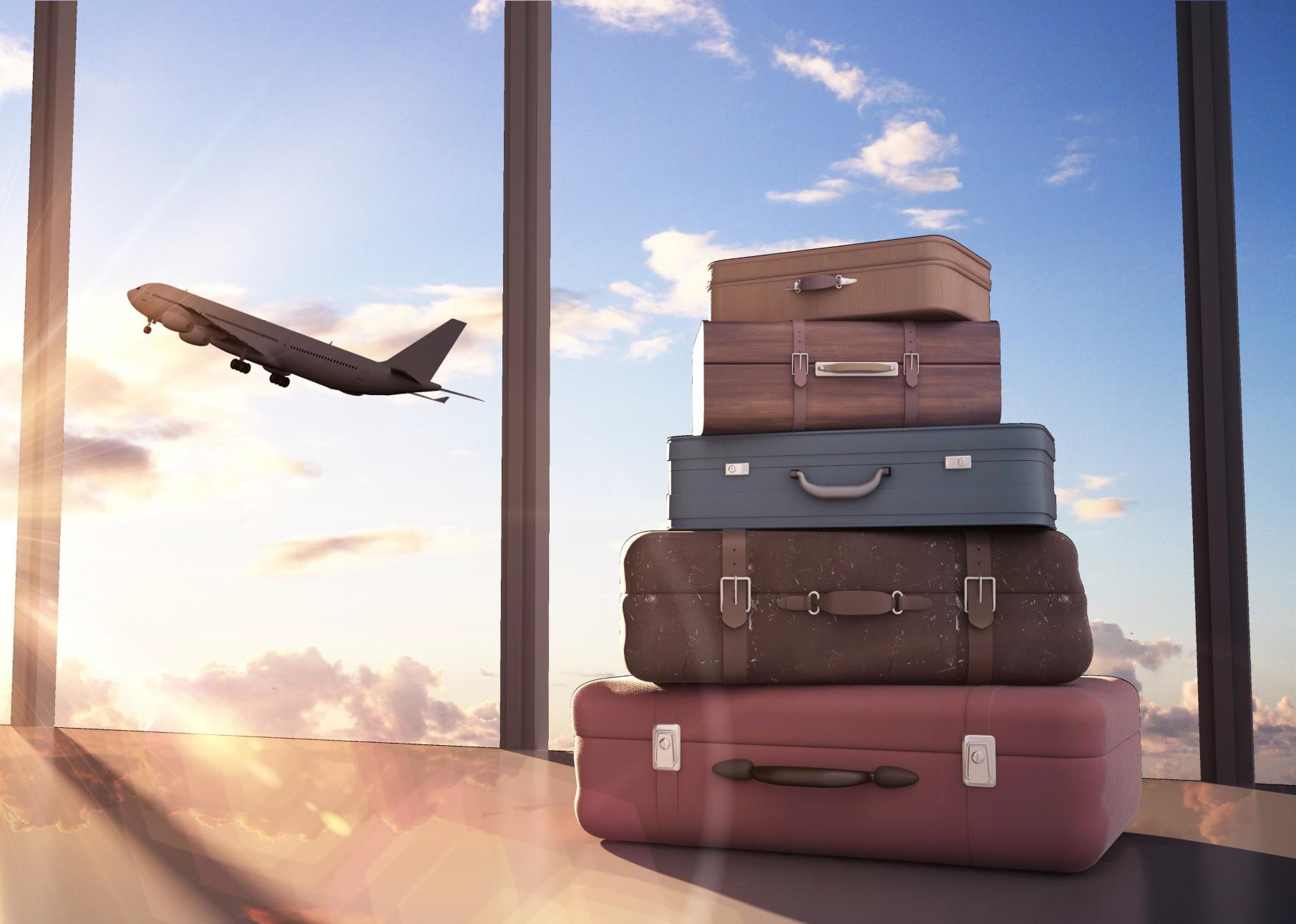 Summer Suitcases – Follow-Up WorkWhat do the suitcases represent? Explain your reasons.Who might be travelling? Where might they be going?If this were an image on an advert, what might the advert be for?The weather in the image is of a sunny day with some clouds. Does this give a positive or negative feeling? Explain your reasoning.What is the main focus of the picture? How do you know?Where is the image taken?What feelings might the picture make you feel? Give three examples.Imagine there is a person in the image. What would you like to ask them?The suitcases look different to suitcases used now. What might this suggest?Why has the illustrator chosen to have five suitcases piled up? What might this suggest?Explain a time when you travelled somewhere. How was it the same or different as the picture?What else might you add to the picture to give it more meaning?Summer Suitcases – Vocab 1 Write the definitions for each of these words.Summer Suitcases – Vocab  2Select the correct spelling to match the meaning.Find ten words using just the letters in the words below.departuretourismSummer Suitcases – SPAGThe word holiday can be used as a verb or a noun.Write one sentence using the word holiday as a noun.Remember to punctuate your answer correctly.Write one sentence using the word holiday as a verb.Remember to punctuate your answer correctly.Rewrite the sentence below, adding a relative clause. Remember to use the correct punctuation.The aeroplane was delayed.Which conjunction is best to complete the sentence below? Tick one.The queue to board the  aeroplane  was long 	the staff were processing boarding passes as quickly as they could.Summer Suitcases answersWhat do the suitcases represent? Explain your reasons? Holidays and travel because people carry suitcases when they travel. There is more than one suitcase suggesting that it may be a group of people travelling. The suitcases vary in size suggesting that there are adults and children travelling.Who might be travelling? Where might they be going? Various answers. Students may suggest a family is travelling as there are multiple suitcases. Various answers for destinations.If this were an image on an advert, what might the advert be for? Holidays, travel,suitcases, an airport.The weather in the image is of a sunny day with some clouds. Does this give a positive or negative feeling? Explain your reasoning. Positive as sunny/warm weather makes people feel happy.What is the main focus of the picture? How do you know? The suitcases as they are in theforeground and near to the middle of the image.Where is the image taken? In an airport, or in a place overlooking an airport.What feelings might the picture make you feel? Give three examples. Happy, excited, relaxed. Accept other suitable answers with justification.Imagine there is a person in the image. What would  you  like  to  ask  them?   Personal response. Students may want to ask about the holiday they have either been on or are going on.The suitcases look different to suitcases used now. What might this suggest? That the image was taken in the past, that the suitcases belong to someone who has  had  them  a  long time, e.g. an older person.Why has the illustrator chosen to have five suitcases piled up? What might this suggest?  Might suggest a group/family of people, differing in size like their suitcases. They are piled  up waiting and ready to go somewhere.Explain a time when you travelled somewhere. How was it the same or different as the picture? Personal response, students  must  justify why their  travel  was the same as or different  to the image.What else might you add to the picture to give it more meaning? Various responses. Students may suggest; people, tickets, passports, brochures.Summer Suitcases – Vocab 1 Write the definitions for each of these words.Summer Suitcases – Vocab  2Select the correct spelling to match the meaning.Find ten words using just the letters in the words below.departuretourismSummer Suitcases – SPAGThe word holiday can be used as a verb or a noun.Write one sentence using the word holiday as a noun.Remember to punctuate your answer correctly.Write one sentence using the word holiday as a verb.Remember to punctuate your answer correctly.Rewrite the sentence below, adding a relative clause. Remember to use the correct punctuation.The aeroplane was delayed.Which conjunction is best to complete the sentence below? Tick one.The queue to board the  aeroplane  was long 	the staff were processing boarding passes as quickly as they could.activity that is done for enjoymentactivity that is done for enjoymentrecraetionrecreationre-creationre-craetiona short journey or trip often for enjoymenta short journey or trip often for enjoymentexcursionexcurrisionexcursonexcurrsiona journey undertaken by a group of people particularly to explore an areaa journey undertaken by a group of people particularly to explore an areaexpeditonecspeditionexpiditionexpeditionin additionsincehoweverandactivity that is done for enjoymentactivity that is done for enjoymentrecraetionrecreationre-creationre-craetiona short journey or trip often for enjoymenta short journey or trip often for enjoymentexcursionexcurrisionexcursonexcurrsiona journey undertaken by a group of people particularly to explore an areaa journey undertaken by a group of people particularly to explore an areaexpeditonecspeditionexpiditionexpedition